ສາທາລະນະ​ລັດ ປະຊາທິປະ​ໄຕ ປະຊາຊົນ​ລາວສັນຕິພາບ ​ເອກະລາດ ປະຊາທິປະ​ໄຕ ​ເອກະ​ພາບ ວັດທະນະ​ຖາ​ວອນ=====000=====ຄຳ​ຮ້ອງ​ຂໍອະນຸຍາດ​ຜະລິດ​ຢາ​ຕົວຢ່າງ​ເພື່ອ​ຂໍ​ຂື້ນ​ທະບຽນ​ຕຳລາ​ຢາ​ຜະລິດ​ພາຍ​ໃນ​ປະ​ເທດຊື່​ຜູ້​ຮ້ອງ​ຂໍ ທ່ານ.....................................................................ຊື່​ສຳນັກງານ...........................................................​ໄດ້​ຮັບ​ອະນຸຍາດ​ໃຫ້​ດຳ​ເນີນ​ທຸລະ​ກິດ​ຜະລິດ​ຢາ​ປົວ​ພະຍາດ​ຕາມ​ໃບ​ອະນຸຍາດ​ທາງ​ດ້ານ​ວິຊາ​ສະ​ເພາະ:ທະບຽນ​ເລກທີ:......................................................................ອອກ​ຊື່​ທ່ານ..............................................................................ສະຖານ​ທີ່​ຕັ້ງ: ບ້ານ:............................................................ຖະໜົນ.........................................​ເມືອງ.....................................​ແຂວງ.....................................................​ໂທລະສັບ:...........................................................ຕູ້ ປ.ນ:......................................	ຂໍ​ຮຽນ​ມາ​ຍັງ​ກະຊວງ​ສາທາລະນະ​ສຸກ (ກົມ​ອາຫານ ​ແລະ ຢາ) ​ເພື່ອ​ຂໍ​ຜະລິດ​ຢາ​ຕົວຢ່າງ​ຊື່​ງມີ​ລາຍ​ລະອຽດ​ລຸ່ມ​ນີ້:ປະ​ເພດ:...........................................................................................................................................................................ຊື່​ຜະລິດ​ຕະພັນ​ທີ່​ຂໍ​ຜະລິດ​ຢາ​ຕົວຢ່າງ:ກ. ຊື່​ການ​ຄ້າ ​(ເປັນ​ພາສາ​ລາວ):.......................................................................................................................................   ຊື່​ການ​ຄ້າ (​ເປັນ​ພາສາ​ສາກົນ):....................................................................................................................................ຂ. ຊື່​ເອກ​ກະພາບ​ສາກົນ:….............................................................................................................................................ຄ. ຈຳນວນ​ຢາ​ຕົວຢ່າງ​ທີ່​ຈະ​ຜະລິດ​ເພື່ອ​ຂື້ນ​ທະບຽນ:…..........................................................................................................ລັກສະນະ​ຮູບ​​ແບບຂອງ​ຢາ (ຮູບ​ແບບ, ສີ ​ແລະ ຈຸດ​ພິ​ເສດ):…...............................................................................................ລາຄາ​ຫົວ​ໜ່ວຍ (ຈຳໜ່າຍ):.............................................................................................................................................ຮູບ​ແບບ ​ແລະ ຂະໜາດ​ການ​ບັນຈຸ:...................................................................................................................................ກວດກາ​ວິ​ໄຈ ມາດຕະຖານ​ຕາມ​ປະທານຸກົມ​ຂອງປະ​ເທດ:…...................................................................................................ສະບັບ​ທີ:...............................................................ພິມ​ຄັ້ງ​ທີ:................................................................................................​ເລກ​ລະຫັດ​ບັນຊີ​ຢາ​ພື້ນຖານ​ຕາມ​ບັນຊີ​ຂອງ ສປປ ລາວ:…....................................................................................................​ເລກ​ລະຫັດ​ຕາມ​ໝວດ​ປິ່ນປົວ:…........................................................................................................................................ຈັດ​ເຂົ້າ​ໃນ​ໝວດ​ປິ່ນປົວ:…...............................................................................................................................................ຕຳລາ​ຢາ (ຫົວໜ່ວຍ​ຕ້ອງ​ແຈ້ງ​ຕາມ​ມາດຕາ​ສ່ວນ ​ເມ​ຕຣິກ)ຊື່​ເອກ​ກພາບ​ສາກົນ​ຂອງ​ວັດຖຸ​ທີ່​ປະກອບ​ທັງ​ໝົດລວມທັງ​ວັດຖຸ​ສຳຮອງ		ປະລິມານ​ຕົວ​ຢາ (​ເປັນ ມກຼ)....................................................................				............................................................................................................				............................................................................................................				............................................................................................................				........................................​ເອກະສານ​ຄັດ​ຕິດ:ສະຫຼາກ​ຢາ​ທຸກ​ຂະໜາດ​ບັນຈຸ ຈຳນວນ	02 ຊຸດ​ເອກະສານ​ກຳກັບ​ຢາ ຈຳນວນ		02 ຊຸດດັ່ງ​ນັ້ນ, ຈື່ງ​ແຈ້ງ​ມາ​ຍັງ​ທ່ານ​​ເພື່ອ​ຮັບ​ພິຈາລະນາ​ຕາມ​ທາງ​ຄວນ​ດ້ວຍ.						ທີ່................................ວັນ​ທີ............​ເດືອນ............ປີ.................									ຜູ້​ຮ້ອງ​ຂໍ:…......................................									​ເຊັນ:...............................................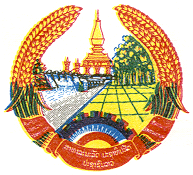 